Sermon Notes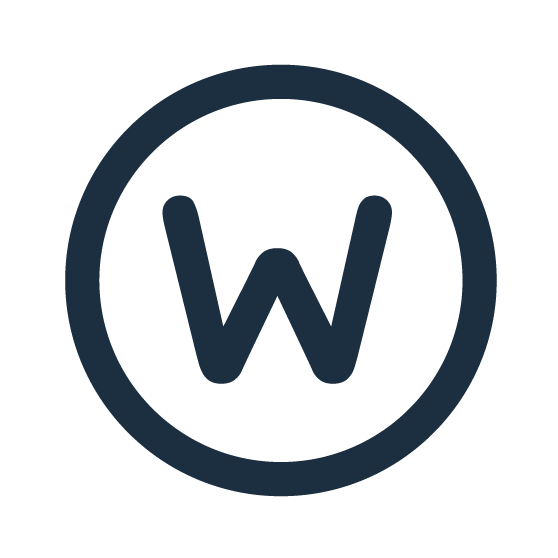 Living in the WorldPastor Ron WoodFebruary 23, 20201 John 2:12-17I___ the World, but Not ________ It!When we love the world,we are U______________ to accomplish our mission.Reasons for Writing1 John 2:12-14 v.12 Children: In a G_____________ Sense. God’s Spiritual Children.	You have been forgiven.  v. 13a, 14b  F_________:  	(The M_________)	You Know Him Who is From the Beginning.v. 13b, 14c  Y______ Men: 	(The G_________)	You have overcome the Evil One.	You are Strong,Tthe Word of God lives in you.	v.14a  C___________:		(The Y_______ Ones)	You know the Father.How is your G_____________?Your Spiritual G_____________ is Directly affectedby Your Relationship with The W___________.1 John 2:15 15 Do not love the world or anything in the world. If anyone loves the world, love for the Father is not in them. World has 3 Meanings in Scripture:1.  P__________ World:  The Earth   	Acts 17:242.  H__________ World: Mankind.	John 1:103.  An Invisible, Spiritual S______ Opposed to God.What are the things of the World?  1 John 2:1616 For everything in the world—the lust of the flesh, the lust of the eyes, and the pride of life—comes not from the Father but from the world.The Lust of the F___________. The Lust of the E___________. The Pride of L _____________. Application:   Overcoming the Things of the WorldWhy do we need to G_________ Spiritually?Because we are:Not of the World, but S______ Into the World.Wrong Reaction:  H_________ Yourself.Not I____________.	1 Corinthians 5:9-10 But I____________.	John 17:15Wrong Reaction:  E_________ Yourself.Not P____________, 	1 Corinthians 5:12-13But P____________.    1 Peter 3:15John 17:14-19S_______________.S_______________.S_______________.“Being ‘not of the world’ isn’t the destinationbut the starting place.”1 John 2:17When we O_______________ the way of the world, We are P_________________ to accomplish our mission.